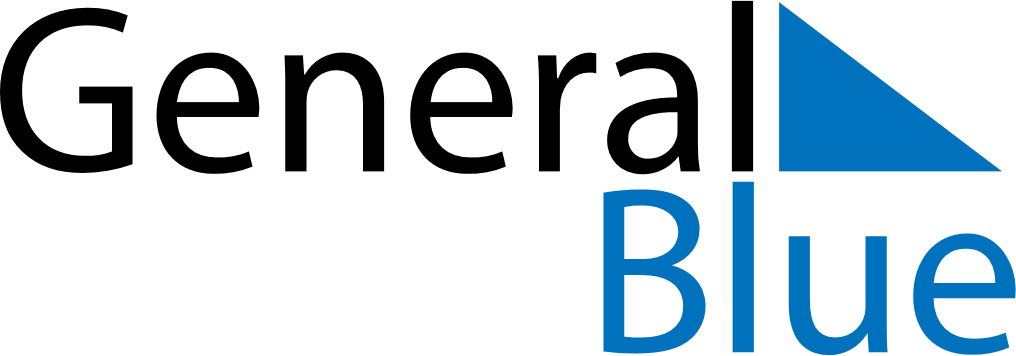 2024 – Q4Armenia  2024 – Q4Armenia  2024 – Q4Armenia  2024 – Q4Armenia  2024 – Q4Armenia  OctoberOctoberOctoberOctoberOctoberOctoberOctoberMONTUEWEDTHUFRISATSUN12345678910111213141516171819202122232425262728293031NovemberNovemberNovemberNovemberNovemberNovemberNovemberMONTUEWEDTHUFRISATSUN123456789101112131415161718192021222324252627282930DecemberDecemberDecemberDecemberDecemberDecemberDecemberMONTUEWEDTHUFRISATSUN12345678910111213141516171819202122232425262728293031Oct 12: Translator’s DayDec 7: Earthquake Remembrance DayDec 31: New Year’s Eve